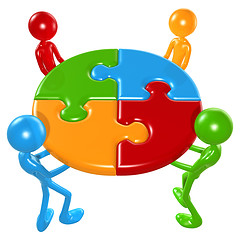 Medobčinska pobuda: Čezmejno e-sodelovanje v e-regijihttp://eRegion.eu/Initiative/Members N o v i c e  September   2017Vsebinahttp://eRegion.eu/Initiative/Periodical-ReportsOd ustanovne listine novomeške gimnazije cesarice Marije Terezije 1746 do Dolenjske akademske pobude 2017 - srečanje 8. septembra 2017 v Novem mestu E-seniorji v Sloveniji: e-vključevanje v aktivno staranje - posvetovanje 29. septembra 2017 v Ljubljani E-sodelovanje Novo mesto, Slovenija & Karlovec, Hrvaška - srečanje 6. oktobra 2017 v KarlovcuVzpostavljeno je slovensko omrežje e-seniorjev: E-vključenost v aktivno staranjePovezovanje z omrežji (networks) in zvezami (associations)Storitvena e-ekonomija (Sharing eConomy)Novi člani pobudeOd ustanovne listine novomeške gimnazije cesarice Marije Terezije 1746 do Dolenjske akademske pobude 2017 - srečanje 8. septembra 2017 v Novem mestuV okviru proslav 300-letnice rojstva cesarice Marije Terezije (13. maj 1717) je bilo v Novem mestu srečanje maturantov novomeške gimnazije in drugih, ki so zainteresirani za ohranjanje in razvijanje kulturne dediščine (From Novo mesto Gymnasium Founding Charter of Empress Maria Theresa in 1746 to Dolenjska Academic Initiative in 2017,http://eregion.eu/8-9-2017-maria-theresa-gymnasium-1746-dolenjska-academic-initiative-2017). Dogodek je bil v Frančiškanskem samostanu, kjer hranijo prepis ustanovne listine novomeške gimnazije z dne 8.8.1746. Besedilo ustanovne listine v slovenskem in angleškem jeziku je objavljeno:Cesarica Marija Terezija Ustanovna listina novomeške gimnazije 1746, izstavljena na Dunaju 8.8.1746.http://www.nm-kloster.si/?page_id=3085Maria Theresa Founding Charter of the Novo mesto Grammar School 1746. Empress Maria Theresa, Vienna, August 8, 1746http://www.nm-kloster.si/?page_id=3089 Srečanje je organiziral Odbor za obeležitev 300-letnice rojstva cesarice Marije Terezije,   ustanoviteljice državne gimnazije v Novem mestu - prve na Kranjskem (Marking of the 300th anniversary of the birth of Empress Maria Theresa, http://www.novomesto.si/si/novomesto/novice/?id=16959).Prispevke sta zbrala in za objavo uredila dr. Vida Čadonič Špelič in dr. Miha Japelj. Med sprejetimi dogovori so tudi naslednji:Dosedanji Odbor za obeležitev 300-letnice rojstva Marije Terezije, ustanoviteljice novomeške gimnazije (http://www.novomesto.si/si/novomesto/novice/?id=16959) se preimenuje v Odbor za ohranjanje in razvijanje kulturne dediščine Novega mesta.V letu evropske kulturne dediščine 2018 povezati zgodovinske osebnosti Novega mesta, ki so živele in delovale na različnih področjih.V letu 2018 bo organizirano mednarodno posvetovanje, s katerim bomo opozorili na bogato zgodovino Novega mesta.E-seniorji v Sloveniji: e-vključevanje v aktivno staranje - posvetovanje 29. septembra 2017 v Ljubljani V Ljubljani je bilo na Univerzi za tretje življenjsko obdobje 29. septembra posvetovanje E-seniorji v Sloveniji: e-vključevanje v aktivno staranje (Slovenia eSeniors: eInclusion in Active Aging Consultation, ).Na posvetovanju so udeleženci zbirali ideje o možnih in želenih rešitvah dveh problemov:Kaj narediti, da bodo starejši (55+) več uporabljali e-tehnologije?Kako povečati možnosti, da bi se starejši (55+) bolj aktivno e-vključevali v družbene aktivnosti?Pri posvetovanju je sodelovalo slovensko omrežje e-seniorjev: E-vključenost v aktivno staranje (Slovenia eSeniors Network: eInclusion in Active Aging,http://eregion.eu/initiative/members/associations). E-sodelovanje Novo mesto, Slovenija & Karlovec, Hrvaška - srečanje 6. oktobra 2017 v KarlovcuSrečanje o čezmejnem e-sodelovanju Novo mesto, Slovenija & Karlovec, Hrvaška (Novo mesto, Slovenia & Karlovac, Croatia eCollaboration Gathering http://eregion.eu/6-10-2017-novo-mesto-slovenia-karlovac-croatia-ecollaboration-gathering), ki bo 6. oktobra v Karlovcu, soorganizirajo: Mestna občina Novo mesto, Županija Karlovec, Gimnazija Karlovec, Medobčinska pobuda: Čezmejno e-sodelovanje v e-regiji. Cilj srečanja je proučitev priložnosti za pospešitev čezmejnega e-sodelovanja s posebnim zanimanjem za priprave na Evropsko leto kulturne dediščine 2018.To je koristen rezultat srečanja From Novo mesto Gymnasium Founding Charter of Empress Maria Theresa in 1746 to Dolenjska Academic Initiative in 2017, ki je bilo v Novem mestu 8. septembra. Vabimo Vas, da presodite, ali bi podobno srečanje organizirali na svojem področju skupaj z organizacijami na drugi strani meje kot del priprav na Evropsko leto kulturne dediščine 2018. Vaše pobude bomo veseli.Vzpostavljeno je slovensko omrežje e-seniorjev: E-vključenost v aktivno staranje Zaradi naraščajočega pomena razvijanja srebrne in storitvene e-ekonomije je bilo vzpostavljeno slovensko omrežje e-seniorjev: E-vključenost v aktivno staranje (Slovenia eSeniors Network: eInclusion in Active Aging, http://eregion.eu/initiative/members/associations).V omrežju, ki je sestavina Inter-Municipality Initiative: Cross-border eCollaboration in the eRegion, se povezujejo osebe 55+, ki jih zanima razvijanje srebrne in storitvene e-ekonomije (Silver & Sharing eConomy). Člani omrežja se usmerjajo v pospeševanje čezmejnega e-sodelovanja z izrabljanjem e-tehnologij v e-regijah. Predvidene oblike dela so sestanki, delavnice in posvetovanja. Omrežje je odprto za spletno povezovanje s podobnimi omrežji in zvezami po svetu.Povezovanje z omrežji (networks) in zvezami (associations) Spodbujamo povezovanje organizacij, ki jih zanima e-promocija kulturne dediščine in turizma (Cultural Heritage and Tourism ePromotion), srebrna e-ekonomija (Silver eConomy) in storitvena e-ekonomija (Sharing eConomy).Vabimo, da na eRegion Portal pogledate objavljene zadevne povezave z omrežji (networks) in zvezami (associations). Objavljeni so podatki o kontaktni osebi, s katero se lahko povežete:
Omrežja (http://eregion.eu/actors/networks)
Aging2.0Ashoka Global Network of Changemaker Schools, Arlington, Virginia, USABalkan Museums Network – BMN 
Building Excellence for Sustainable Tourism – an Education Network – BEST EN 
Cultural Heritage without Borders Foundation 
eRegions on the New eAmber and New eSilk Roads Think Tank 
eSeniors – Network for eInclusion of Seniors and Active Aging Healthy Aging
Inter-Municipality Initiative: Cross-border eCollaboration in the eRegions 
Europa Nostra 
Pantou – The European Accessible Tourism Directory 
The Pass It On Network 

Zveze (http://eregion.eu/actors/associations) 
Association of European Border Regions (AEBR), Gronau, Germany 
Central-European Service for Cross-Border Initiatives (CESCI), Budapest, Hungary 
European Federation of Associations of Industrial and Technical Heritage – E-FAITH Network MOT – Mission Opérationnelle Transfrontalière, Paris 
RegioTriRhena: Basel, Switzerland; Freiburg, Germany; Mulhouse, France 
Slovenian Australian Academic Association Incorporated – SAAA, Melbourne, Australia 
Union of the Baltic Cities – UBCZa Slovenijo so objavljena naslednja omrežja (http://eregion.eu/countries/slovenia):Historic Villages & Towns Network 
Castles & Museums Network 
River Basins NetworkSlovenia eSeniors Network: eInclusion in Active Aging, http://eregion.eu/initiative/members/associationsČe sodelujete z nekim mednarodnim omrežjem ali mednarodno zvezo, Vas vabimo, da jih opozorite na priložnosti e-sodelovanja z organizacijami v slovenski pobudi in prek nje z organizacijami v tem delu Evrope.Storitvena ekonomija (Sharing eConomy)Storitvena ekonomija - ekonomija delitve (Sharing eConomy, Services eConomy, Collaborative eConomy, http://ec.europa.eu/growth/single-market/services/collaborative-economy_en) je nov način gledanja na gospodarstvo, v katerem več posameznikov uporablja isto dobrino (na primer avto, kolo, hišne pripomočke, orodja, prostore, zemljo, znanje itn.). Pomen izrabljanja dostopnosti je pred pomenom lastništva. V primerih, ko je zlasti mogoče deliti uporabo neke dobrine, na primer družabno omrežje, se uporablja tudi izraz sodelovalna potrošnja (Collaborative Consumption). Gre za nove poslovne modele, v katerih sodelovalne platforme (Collaborative Platforms) omogočajo  poslovne aktivnosti, ki ustvarjajo odprto tržišče za začasno uporabo neizrabljenih dobrin ali storitev, pri čemer se lastništvo ne menja. Storitvena ekonomija prispeva k povečanju učinkovitosti na področju storitev. Grajena je na 30-letnih izkušnjah pridobljenih na področju dobrin (Electronic Data Interchange – EDI, Interorganizational Systems). Pri razširjanju teh spoznanj je opazen prispevek Blejskih e-konferenc od leta 1988 dalje (https://en.wikipedia.org/wiki/Bled_eConference). Ta spoznanja so lahko pomemben prispevek razvijanju srebrne e-ekonomije (https://en.wikipedia.org/wiki/Sharing_economy). Primer Iz Francije je An innovative approach to cultural heritage management, http://urbact.eu/innovative-approach-cultural-heritage-management.Storitvena ekonomija se po uspešnih izkušnjah v ZDA širi tudi v države EU zlasti na področju transporta, bivanja in potovanj. Zanimiv je primer Estonije (Technopolis Group study on the sharing economy in Estonia, http://www.technopolis-group.com/new-report-technopolis-group-study-sharing-economy-estonia). Storitvena ekonomija spreminja tradicionalno ekonomsko okolje in obnašanje ljudi. Glavna dejavnika njenega razvoja sta hitri razvoj informacijskih in komunikacijskih tehnologij (splošen dostop do interneta) ter spremembe v obnašanju potrošnikov (z internetno tehnologijo zraščeni mlajši potrošniki). Odprla se je priložnost, ki je ljudje še nikoli nismo imeli: na enostaven, cenen in pregleden način se povezujejo osebe, ki lahko opravijo storitev, s tistimi, ki jo rabijo. Pri tem se povezujejo ponudniki storitev, podatkovne (on-line) platforme in uporabniki storitev. Posamezniki lahko ponudijo svoje storitve prek okvirov svojega poklicnega področja. To je zlasti zanimivo za manj zavarovane socialne skupine, kot so študenti, upokojenci, gospodinje, da izrabijo svoj prosti čas in svojo lokacijo ter se »dajo uporabiti« za omejen čas za ne zelo velik denar. V takem okolju se lažje razvijejo inovativne poslovne zamisli in podjetništvo. Zato je smiselno in nujno čim prej prilagoditi (zmehčati) obstoječe predpise, ki so bili narejeni za »stare čase« in pogosto ovirajo razvoj storitvene e-ekonomije. Ljudem je treba zagotoviti svobodo, da se poslovno povezujejo, so-ustvarjajo in si medsebojno koristijo.Pomisleki, da tovrstnih storitev ni mogoče obdavčiti, niso utemeljeni, saj je prek podjetniškega računa posameznika mogoče spremljati poslovanje za zaračunavanje davkov.V državi, kjer je vlada zainteresirana za razvoj in spremembe na bolje, razmišljajo o tem, kako storitveno e-ekonomijo smiselno izrabiti za povečanje zadovoljstva in blagostanja ljudi. V ta namen prilagajajo obstoječe predpise, ki ovirajo njeno uvedbo. V državi, kjer vlada ni zainteresirana za razvoj in spremembe na bolje, razlagajo, da sicer so za novotarije in razvoj, da pa predpisi tega, žal, ne dovoljujejo.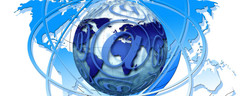 The eRegion portal is powered by SRC d.o.o. LjubljanaNovi člani pobudehttp://eregion.eu/initiative/members/neighboring-municipalitiesMunicipality of DravogradMarijana Gigala, MayorDominika Knez, Director, Municipality AdministrationMunicipality of TurniščeVesna Jerala Zver, M.Sc., MayorJasmina Densa, M.Sc., Deputy MayorMojca Breščak, M.Sc., Senior Advisorhttp://eregion.eu/initiative/members/cultural-heritage Slovenian Beekeeper’s Association Matej Mandelj, SecretaryFranciscan Monastery Library Novo mestoCecilija Smolič, Deputy Librarianhttp://eregion.eu/countries/slovenia/historic-villagesHistoric Villages & Towns Network - Novo mesto Mitja Simič, Head, Institute for the Cultural Heritage Protection, Novo mesto Regional OfficeMarjan Hren, Founder & President, Ernst Mach Route Association, Slatnik nr. Novo mestohttp://eregion.eu/countries/slovenia/river-basinsDrava River Basin Regional Development Center of Koroška, Dravograd Karmen Sonjak, DirectorDrava Cycling Route, Regional Development Center of Koroška, DravogradUroš Rozman, M.Sc., HeadDrava Festival, Maribor – Pohorje Tourist BoardKarmen Razlag, HeadMaribor – Pohorje Tourist Board / Tourist Information Center MariborDoris Urbančič Windisch, DirectorSRC Bistra PtujŠtefan Čelan, Ph.D., Assistant Professor, DirectorInstitute for Tourism, Culture and Sport, Municipality of OrmožSimona Kosi, Counselor, Acting Directorhttp://eregion.eu/initiative/members/regional-chambers-of-commerceSlovene Chamber of Agriculture and Forestry, Institute of Agriculture and Forestry MariborStane Klemenčič, Ph.D., General ManagerStanka Klemenčič Kosi, M.Sc., Projects and Research DepartmentIvan Šket, Website Editorhttp://eregion.eu/initiative/members/companiesGlotta Nova Centre for new knowledge, LjubljanaMarija Turnšek Mikačić, Ph.D., Trainer / Coach & Assistant Professor, Faculty of Organisation Studies in Novo mestoMaritim Ltd., Medical Diagnostics and Laboratory Equipment, LjubljanaAndrej Uvodić, DirectorMartina Uvodić, Procuristhttp://eregion.eu/initiative/members/associations Cultural Association Severin Šali, Novo mestoMilan Markelj, EditorSlovenian Beekeeper’s Association CeljeBoštjan Noč, PresidentMatej Mandelj, Secretary & Website Editorhttp://eregion.eu/initiative/members/organizations-of-slovenes-abroad Institute for Slovenian Studies of Victoria Inc. Melbourne, AustraliaAleksandra L. Ceferin, President & Chief Editor, Sloveniana WebzineAndrew Potocnik, Vice-PresidentAlexandra A. Ceferin, SecretaryAssociation of Slovene Societies in Croatia & Society Slovenia Home, Zagreb, CroatiaDarko Šonc, PresidentNina Reindl, SecretaryCultural Association Slovenian House Karlovac, CroatiaMarina Delač-Tepšić, PresidentSlovenia Home, Cultural Society Rijeka, CroatiaZvonimir Stipetić, PresidentEva Ciglar, SecretarySlovenian Cultural Association Istria, Pula, CroatiaVesna Vukšinič Zmaić, Administrative Assistant & Editor, Newspaper Mavricahttp://eregion.eu/initiative/members/diplomatsEmbassy of the Republic of Slovenia in Budapest, HungaryH. E. Dr. Robert Kokalj, Ambassador of the Republic of Slovenia to Hungaryhttp://eregion.eu/initiative/members/universitiesUniversity of Ljubljana, Faculty of EconomicsIrena Ograjenšek, Ph.D., Associate Professor & Chair, Academic Unit for Mathematics, Statistics, and Operations Research; Associate Member of the Academic Unit for MarketingThird Age University LjubljanaMartina Uvodić, Student, Computing Class Maja Zupanc, Student, Study Group Interpersonal Relationships and Communicationshttp://eregion.eu/initiative/members/international-associatesCross-border eCollaboration ConsortiumTechnical University of Košice, SlovakiaRadoslav Delina, Ph.D., Associate Professor & Head, Department of Banking and Investment, Faculty of EconomicsUniversity of Trieste, ItalyMaurizio Fermeglia, Professor & RectorUniversity of Texas at Austin, USASirkka L. Jarvenpaa, Ph.D., Bayless/Rauscher Pierce Refsnes Chair in Business Administration & Director, Center for Business, Technology and Law & Director, Information Management Program, Department of Information, Risk and Operations Management, McCombs School of BusinessCenter for Inter-American Studies, University of Graz, Austria Roberta Maierhofer, Ph.D., Professor & Director, Former Vice Rector for International Relations and Interdisciplinary CooperationCentral-European Service for Cross-Border Initiatives (CESCI), HungaryGyula Ocskay, General Secretary, Central-European Service for Cross-Border Initiatives (CESCI), Budapest & Head of Office, Conference of European Cross-border and Interregional City Networks – CECICN, BudapestUniversity of Groningen & Delft University of Technology, The NetherlandsHenk G. Sol, Ph.D., Emeritus Professor of Business and ICT and Founding Dean, Faculty of Economics and Business, University of Groningen & Emeritus Professor of Systems Engineering and Founding Dean, Faculty of Technology, Policy and Management, Delft University of Technology & Escanet, network of engaged scholars around the worldPaul Timmers, Ph.D., Independent, Former Director European Commission for Digital Society, Trust & CybersecurityNovim članom pobude izrekamo dobrodošlico in želimo uspešno sodelovanje!Z lepimi pozdravi, Jože Gričar, programski koordinator 	Gricar@FOV.Uni-Mb.si